ЧЕРКАСЬКА ОБЛАСНА РАДАР І Ш Е Н Н Я20.12.2019  										№ 34-34/VIIПро надання дозволутовариству з обмеженоювідповідальністю "Чорнобаївськацентральна районна аптека № 35"на передачу в суборенду майнаВідповідно до пункту 20 частини першої статті 43 та частини п’ятої
статті 60 Закону України "Про місцеве самоврядування в Україні",
частини третьої статті 22 Закону України "Про оренду державного
та комунального майна", пункту 6.2 Типового договору оренди цілісного майнового комплексу (структурного підрозділу підприємства), що належить
до спільної власності територіальних громад сіл, селищ, міст Черкаської області, затвердженого рішенням обласної ради від 16.06.2016 № 10-17/VII, враховуючи звернення товариства з обмеженою відповідальністю "Чорнобаївська центральна районна аптека № 35" від 08.10.2019 № 34, обласна рада в и р і ш и л а:1. Надати дозвіл товариству з обмеженою відповідальністю "Чорнобаївська центральна районна аптека № 35" на передачу в суборенду будівлі аптеки № 135 загальною площею 113,6 м2 та сараю аптеки № 135 загальною площею 24,9 м2, що знаходяться за адресою: Чорнобаївський район, с. Васютинці, вул. Шкільна (Комсомольська), 36А, згідно з чинним законодавством України.2. Контроль за виконанням рішення покласти на постійну комісію обласної ради з питань комунальної власності, підприємництва та регуляторної політики.Голова									А. ПІДГОРНИЙ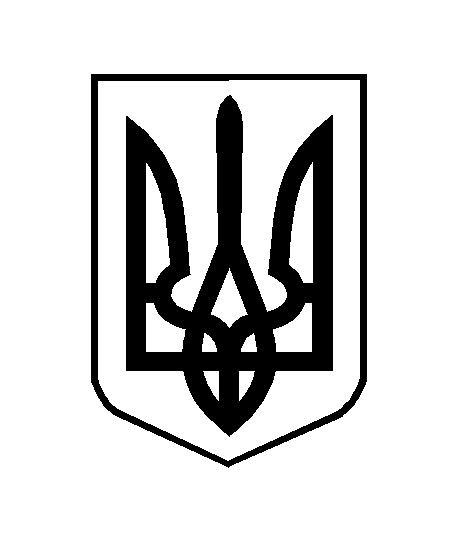 